Por cada producto elaborado  se debe hacer una descripción completa, y adjuntar la etiqueta para cada marca.OTRAS CERTIFICACIONESDispone de algún otro tipo de certificación:  IFS       BRC          GLOBALGAP        PRODUCCIÓN INTEGRADA           PRODUCCIÓN ECOLÓGICA         OTRAS     DOCUMENTACIÓN APORTADA Marcar con una “X” la documentación adjunta. En caso de no adjuntarse alguno, se debe justificar por que. Se pueden adjuntar otros anexos que el operador considere oportunos. Insertar tantas filas en el cuadro como sea necesario. Plano descriptivo de las instalaciones en el que queda reflejado la separación y flujo de productos (los aspectos de separación solo para actividad mixta). Registro de Industria Alimentaria Registro Sanitario Etiqueta, ó borrador de etiqueta. Otros documentos que usted considere necesarios:      A cumplimentar por SOHISCERTCUESTIONARIO DE SOLICITUD DE CERTIFICACIÓN PARAI.G.P. MELÓN DE LA MANCHA Orden de 24 de octubre de 2011, de la Consejería de Agricultura, por la que se protege la Indicación Geográfica Melón de La Mancha y se dan a conocer los principales elementos de su pliego de condiciones.Nº ENTRADA: FECHA:____/____/___Nº POTENCIAL CLIENTE: Nº OPERADOR: CUESTIONARIO DE SOLICITUD DE CERTIFICACIÓN PARAI.G.P. MELÓN DE LA MANCHA Orden de 24 de octubre de 2011, de la Consejería de Agricultura, por la que se protege la Indicación Geográfica Melón de La Mancha y se dan a conocer los principales elementos de su pliego de condiciones.SOHISCERT     www.sohiscert.comOficinas Andalucía: Finca la Cañada-Ctra. Sevilla - Utrera km 20,8 Apartado de Correos 349; 41710 - Utrera (Sevilla)Tlf.: 955 868 051 Fax: 955 868 137 sohiscert@sohiscert.comC/Picasso, 14- Bajo Izq. 23400- Úbeda (Jaén) Tlf.: 953754383 Fax: 953755937 shc@sohiscert.cmParque Científico – Tecnológico (PITA) Av. De la Innovación, 15 Módulo 43 del área B.  04160- Almería. Tlf.: 950533255 Fax: 950589146  almeria@sohiscert.comOficinas Castilla La Mancha: C/Italia, 113, 45005 - Toledo. Tlf.: 925 280 468 Fax: 925 280 472 castillalamancha@sohiscert.comC/Amargura, 2 - bajo, 13630 - Socuéllamos (Ciudad Real). Tlf.: 926 500 221 Fax: 926 539 073 manchaecologica@sohiscert.comIDENTIFICACIÓN DEL OPERADOR IDENTIFICACIÓN DEL OPERADOR IDENTIFICACIÓN DEL OPERADOR Nombre y apellidos o razón socialNombre y apellidos o razón socialD.N.I./C.I.F.DomicilioDomicilioCódigo PostalMunicipio - ProvinciaMunicipio - ProvinciaPaísTeléfonoTeléfonoFaxE-mailWebWebPERSONA DE CONTACTO. RESPONSABLE DE LA ENTIDAD LEGALPERSONA DE CONTACTO. RESPONSABLE DE LA ENTIDAD LEGALPERSONA DE CONTACTO. RESPONSABLE DE LA ENTIDAD LEGALNombre y apellidos Nombre y apellidos D.N.I. CargoCargoE-mailTeléfono de contactoTeléfono de contactoFaxDomicilioDomicilioCódigo PostalMunicipio - ProvinciaMunicipio - ProvinciaPaísEn caso de que el interlocutor sea diferente, indicarlo:      Nombre:      Teléfono de contacto:      En caso de que el interlocutor sea diferente, indicarlo:      Nombre:      Teléfono de contacto:      En caso de que el interlocutor sea diferente, indicarlo:      Nombre:      Teléfono de contacto:      IDENTIFICACIÓN DE LA INDUSTRIAIDENTIFICACIÓN DE LA INDUSTRIAIDENTIFICACIÓN DE LA INDUSTRIAIDENTIFICACIÓN DE LA INDUSTRIAIDENTIFICACIÓN DE LA INDUSTRIAIDENTIFICACIÓN DE LA INDUSTRIANº de industrias de manipuladoNombre industria principalTipo de productos que manipula Sólo Melón con I.G.P. Mixta (Melón con I.G.P. y convencional) Sólo Melón con I.G.P. Mixta (Melón con I.G.P. y convencional) Sólo Melón con I.G.P. Mixta (Melón con I.G.P. y convencional) Sólo Melón con I.G.P. Mixta (Melón con I.G.P. y convencional) Sólo Melón con I.G.P. Mixta (Melón con I.G.P. y convencional)DirecciónCódigo postalMunicipioProvinciaTeléfonoFaxE-mailRIA para el que solicita la certificaciónRegistro SanitarioDESCRIPCIÓN DE RECORRIDOSDESCRIPCIÓN DE RECORRIDOSDESCRIPCIÓN DE RECORRIDOSZonasDescripciónSeparaciónESQUEMA DEL FLUJO:TRAZABILIDAD Dónde queda registrado que el melón es I.G.P. MELÓN DE LA MANCHA, tanto en recepción como en expedición? Albarán de compra     Albarán de venta Factura de compra      Factura de venta¿Dispone del contrato de compromiso mutuo con proveedores?  Sí     No     ¿Dispone de las declaraciones de siembra de proveedor?  Sí     NoTanto para producto envasado como a granel, cómo se realiza el loteado?Dentro de la columna tipología se deben desglosar todos los elementos que componen el nº de lote, describiendo cada uno de ellos e indicando si son dígitos o letras. Indicar también los signos de separación entre elementos. En la tipología marcar con “0” los dígitos y con “X” las letras. (Ejemplo: XX- 00XX/0)SISTEMA DE AUTOCONTROL PROVEEDORES SISTEMA DE AUTOCONTROL PROVEEDORES SISTEMA DE AUTOCONTROL PROVEEDORES Sistemática de muestreo: Nº productores muestreados:      Frecuencia de muestreo:      Controles realizados a los proveedores:      Sistemática para la identificación del producto acogido a la indicación:      Sistemática de muestreo: Nº productores muestreados:      Frecuencia de muestreo:      Controles realizados a los proveedores:      Sistemática para la identificación del producto acogido a la indicación:      Sistemática de muestreo: Nº productores muestreados:      Frecuencia de muestreo:      Controles realizados a los proveedores:      Sistemática para la identificación del producto acogido a la indicación:      Frecuencia de análisisLaboratorioPaquete analíticoCaracterísticas físicas propiasOrganolépticoMicrobiológicoOtros:      Medidas tomadas en caso de resultados analíticos adversos:Medidas tomadas en caso de resultados analíticos adversos:Medidas tomadas en caso de resultados analíticos adversos:FICHA TÉCNICA DE PRODUCTOSFICHA TÉCNICA DE PRODUCTOSPRODUCTOMARCAS COMERCIALESFECHA DE PRODUCCIÓN EN EL AÑO TIPO DE ENVASESPRODUCTOMARCAS COMERCIALESFECHA DE PRODUCCIÓN EN EL AÑO TIPO DE ENVASESPRODUCTOMARCAS COMERCIALESFECHA DE PRODUCCIÓN EN EL AÑO TIPO DE ENVASESPRODUCTOMARCAS COMERCIALESFECHA DE PRODUCCIÓN EN EL AÑO TIPO DE ENVASESPRODUCTOMARCAS COMERCIALESFECHA DE PRODUCCIÓN EN EL AÑO TIPO DE ENVASESPRODUCTOMARCAS COMERCIALESFECHA DE PRODUCCIÓN EN EL AÑO TIPO DE ENVASESPRODUCTOMARCAS COMERCIALESFECHA DE PRODUCCIÓN EN EL AÑO TIPO DE ENVASESPRODUCTOMARCAS COMERCIALESFECHA DE PRODUCCIÓN EN EL AÑO TIPO DE ENVASESPRODUCTOMARCAS COMERCIALESFECHA DE PRODUCCIÓN EN EL AÑO TIPO DE ENVASESPRODUCTOMARCAS COMERCIALESFECHA DE PRODUCCIÓN EN EL AÑO TIPO DE ENVASESPRODUCTOMARCAS COMERCIALESFECHA DE PRODUCCIÓN EN EL AÑO TIPO DE ENVASESPRODUCTOMARCAS COMERCIALESFECHA DE PRODUCCIÓN EN EL AÑO TIPO DE ENVASESOTRAS OBSERVACIONES GENERALES DEL OPERADORCOMPROMISOS DE CERTIFICACIÓNAl firmar el presente compromiso, se establecerá un contrato entre las partes firmantes. Lea atentamente los compromisos que acepta al firmar este documento.Este compromiso-contrato establece los derechos y obligaciones de SOHISCERT, como entidad de control y certificación autorizada y el operador solicitante de la certificación. La certificación establece una colaboración entre las partes al objeto de proteger la mención Indicación Geográfica Protegida “Melón de La Mancha”. La vigencia de este contrato será mientras dure la certificación. POR PARTE DEL OPERADOR (CONTRATANTE): Conocer y respetar el Pliego de Condiciones de la I.G.P. Melón de La Mancha, según la Orden de 24 de octubre de 2011, de la Consejería de Agricultura, por la que se protege la Indicación Geográfica Melón de La Mancha y se dan a conocer los principales elementos de su pliego de condiciones y posteriores modificaciones y ampliaciones que se realicen sobre el mismo, así como aquellas normas establecidas por la Autoridad Competente.Asegurar que sus productos cumplen, y si aplica, continúan cumpliendo con los criterios en los cuales se basa la certificación. Implementar los cambios referentes a los requisitos de certificación cuando sean comunicados por SOHISCERT.Comunicar a SOHISCERT en cualquier momento las posibles modificaciones o variación de los datos declarados al inicio de la campaña de producción o comercialización.Informar sin demora a SOHISCERT de toda irregularidad o infracción que afecte al producto certificado, así como de todos los cambios que puedan afectar a la capacidad para cumplir con los requisitos de certificación.Aceptar los requisitos y procedimientos de Certificación de SOHISCERT contemplado en sus manuales conforme a la Norma UNE-EN 17.065.Facilitar el trabajo de SOHISCERT, especialmente permitiendo el acceso de los técnicos a la documentación y registros, locales, unidades de producción, equipos, personal y subcontratistas,  tanto en la práctica de los controles físicos como en la toma de muestras y verificaciones documentales conforme a las exigencias establecidas en los Reglamentos Específicos.Aceptar la presencia de observadores en las auditorías que se le realicen, ya sean de la Entidad de Acreditación, Autoridad Competente, propietarios de esquemas privados, supervisores de la propia entidad o técnicos en formación. Aceptar las subcontrataciones que realice SOHISCERT, especialmente con los laboratorios de ensayos. Tomar las acciones adecuadas sobre reclamaciones de clientes con respecto a deficiencias que se encuentren en los productos que afecten a la conformidad con los requisitos de certificación, llevar un registro de las mismas, investigarlas, documentar las medidas que se llevan para su tratamiento y permitir a SOHISCERT el acceso a las mismas cuando sean solicitadas. Informar a SOHISCERT de cualquier reclamación que se haya realizado sobre productos certificados. Satisfacer el abono de los servicios de SOHISCERT conforme al presupuesto aceptado, así como, sus renovaciones posteriores, y en caso de Auditorías Adicionales, asumir los gastos extraordinarios. Utilizar la marca de conformidad de SOHISCERT exclusivamente en los productos certificados y conforme a las condiciones establecidas en las Reglas de Uso de  I.G.P. Melón de La Mancha.No utilizar la certificación de producto de manera que ocasione mala reputación para SOHISCERT. Realizar declaraciones sobre la certificación que sean coherentes con el alcance de certificación. No realizar declaraciones relacionadas con la certificación de producto que puedan ser consideradas engañosas o no autorizadas. Dejar de utilizar cualquier referencia o publicidad a SOHISCERT y a la certificación de producto en caso que se suspenda, retire o cancele su certificación, así como atender al procedimiento que tiene establecido SOHISCERT para devolver los documentos de certificación y llevar a cabo cualquier otra medida que le sea requerida.Utilizar las referencias y marca de conformidad de SOHISCERT, así como la certificación de producto, en documentos, folletos o publicidad de forma inequívoca para los productos certificados. En caso de suministrar copias de los documentos de certificación a terceros, reproducirlos en su totalidad o según lo especificado en el esquema de certificación. Quitar del mercado aquellos productos cuando se proceda a una suspensión o retirada de certificación.Notificar las modificaciones respecto a la información declarada en esta solicitud, y sin retraso, acerca de los cambios que puedan afectar a su capacidad para cumplir con los requisitos de certificación. Informar a SOHISCERT del cese de actividad. Declara que la información facilitada es auténtica y correcta, manifestando que es el responsable del manejo de la explotación para la que solicita la inscripción.POR PARTE DE SOHISCERTLlevar a cabo los controles correspondientes según se establece en los procedimientos de la entidad y normativa a la cual se acoge para la verificación del cumplimiento de los requisitos definidos en el  Pliego de Condiciones publicado en la Orden de 24 de Octubre de 2011 en el que se establecen las condiciones de IGP Melón de La Mancha.Proceder, una vez evaluado el cumplimiento de los requisitos de certificación, a la concesión de la licencia de uso de la marca de la entidad y certificación correspondiente de productos.Notificar a la Autoridad Competente del operador las certificaciones otorgadas, así como las incidencias posteriores relativas a las mismas.Realizar las subcontrataciones, especialmente los laboratorios de ensayos, con los requisitos más objetivos de seguridad y competencias técnicas vigentes. Proporcionar al cliente cualquier información sobre la presencia de observadores en la realización de auditorías en caso que así sea requerida.   Respetar el secreto profesional y mantener la confidencialidad: 6.1. SOHISCERT considera confidencial todos los documentos e información de los expedientes de los operadores, aquella que afecta o se obtiene del proceso de certificación y la que se obtiene de un tercero a través de fuentes distintas del cliente. SOHISCERT tan sólo podrá divulgar la información considerada confidencial a ENAC, Autoridad Competente, otros Organismos de Control o en aquellos casos en los que sea exigido por Ley o disposiciones contractuales. SOHISCERT se compromete a informar previamente al cliente en caso de divulgar información confidencial a un tercero o en circunstancias distintas de las mencionadas anteriormente, salvo que esté prohibido por Ley. 6.2. SOHISCERT considera datos públicos los datos identificativos del operador y de los productos certificados: razón social, dirección, teléfono, fax, correo electrónico, página web, actividad que realiza, ubicación de la unidad de producción, estado y validez de la certificación.  Al firmar el presente cuestionario da su consentimiento expreso de que esta información pueda ser divulgada por SOHISCERT a un tercero.Al firmar el presente compromiso el operador acepta las condiciones establecidas para el uso de su información por parte de SOHISCERT.En       a       de       de 20       OPERADOR  (parte contratante)                                                                   SOHISCERT 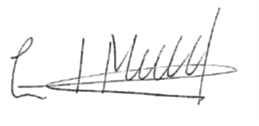 Fdo.:     	                                                                                      Fdo.: Eduardo Merello Álvarez	                                                                                                                      Director-GerenteLa presente solicitud no supone ninguna obligación económica hasta la aceptación del presupuesto. Información Básica sobre Protección de Datos:Conforme al Reglamento (UE) 2016/679 (RGPD) le informamos que el tratamiento de los datos personales que consten en este cuestionario es responsabilidad de  SOHISCERT S. A. con la finalidad de gestionar los datos necesarios para la prestación del servicio solicitado y en relación al ejercicio de nuestra actividad, todo ello bajo la legitimación otorgada por consentimiento expreso del propio interesado, y/o en base a la ejecución de un contrato de servicios. No se cederán datos confidenciales a terceros salvo obligaciones legales, ENAC, Autoridades Competentes u otros organismos de control, los datos públicos pueden ser cedidos a terceros una vez firmado el presente consentimiento. No se cederán datos a terceros países sin su consentimiento previo. En cuanto a sus derechos podrá acceder, rectificar y suprimir los datos, limitarlos o incluso oponerse a su tratamiento, entre otros derechos, contactando con nosotros por email a sohiscert@sohiscert.com o por correo postal al Apdo. Correos 349, C.P. 41710 Utrera (Sevilla). Puede consultar mayor información sobre política de privacidad y protección de datos accediendo a nuestra página web en el siguiente enlace: https://www.sohiscert.com/politica-de-privacidad-proteccion-de-datos/